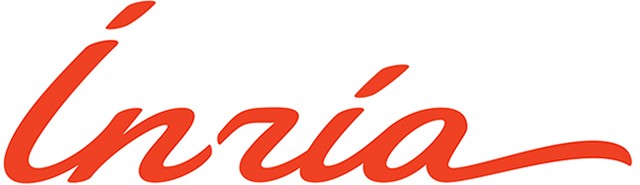 International Relations Department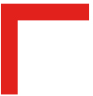 Post-Doc Positions in support of international collaborationsApplication – Summary sheetApplications will include this summary sheet and the following documents:Research project including subject title, research program, work plan and planned visits to which partner during the postdoc, the duration of the post-doc (between 12 and 24 months) and the desired starting date (default start date is November 1st, 2024 and not later than January, 1st 2025)(Please note that the postdoctoral fellow has to start his/her contract being in France and that the visits have to respect Inria rules for missions)Detailed CV with a description of the PhD and a complete list of publications with the two most significant ones highlighted Motivation letter from the candidate2 letters of recommendationsLetters of support from the host Inria research team and from the international partnerPassport copyLAST NAMEFirst NameDate of birthPlace of birth (City and Country)NationalityEmailHost Inria project-teamHost Inria Research CenterPhD: Title of the PhD, institution and date of defense (or expected date of obtention) Title of the subject for the post-docExpected starting date of the Post-DocDuration of the Post-Doc (in months)International collaborationFor information only: did you apply to the local post-doc campaign of the host research center?URL of the post-doc position on jobs.inria.fr or another website and publication date and reference